PM Skallrennet 202127. desemberSnøforhold:	 Ok, ikke mye snø, men ikke problem for ski (noe gress vises)Parkering:	Ca. 200m fra Arena.Toalett:		Tilgang til toalett i kjeller på hytta, ikke tillatt å oppholde seg i gangen.Smøreområde:	Ski-prepp gjøres ved parkering. Mulighet for å teste ski i trase mot Skallstuggu (sørover)Premiering: 	Pga covid-19 gjennomføres ikke premieutdeling for klassene 10-16 år. Premier legges i startnummerpose.For Junior og senior kan premier hentes etter protestfrist (ca.15 min etter siste løper i mål)Starttidspunkt fellesstarter:G14: 	1200G13: 	1205J14: 	1210J13: 	1215G16:	1220G15:	1225J16:	1230J15:	1235K17/18:	1330K19/20, KSen	1335M17	1340M18	1345M19/20	1350Msen	1355Arrangement 1, fra kl. 1100- 1150: Individuell start, 15 sek startintervall (egen start ved speakerbod)Klasser/Løyper: 	J/G 10:	 		1km 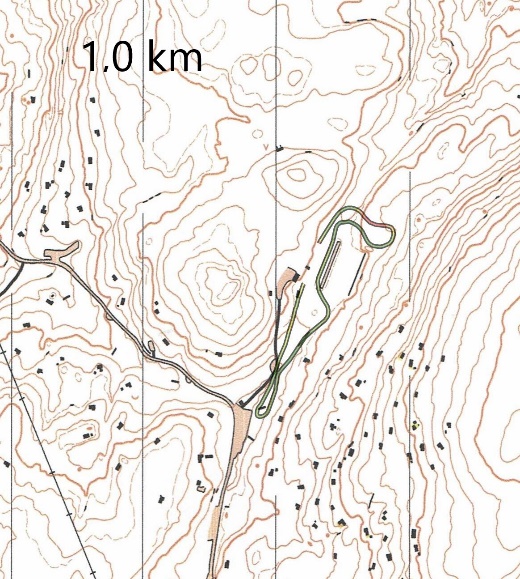 J/G 11 og J/G 12:	2km 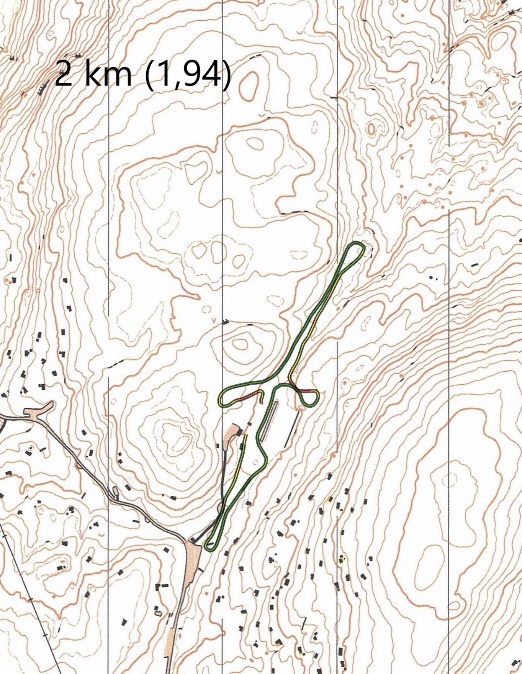 Arena må tømmes etter arrangementet, så ber om at man forlater etter målgang og klesbytte. Arrangement 2, fra kl 1200- 1300 J/G 13 og J/G 14:	3km (2,5km) + startsløyfe på 500m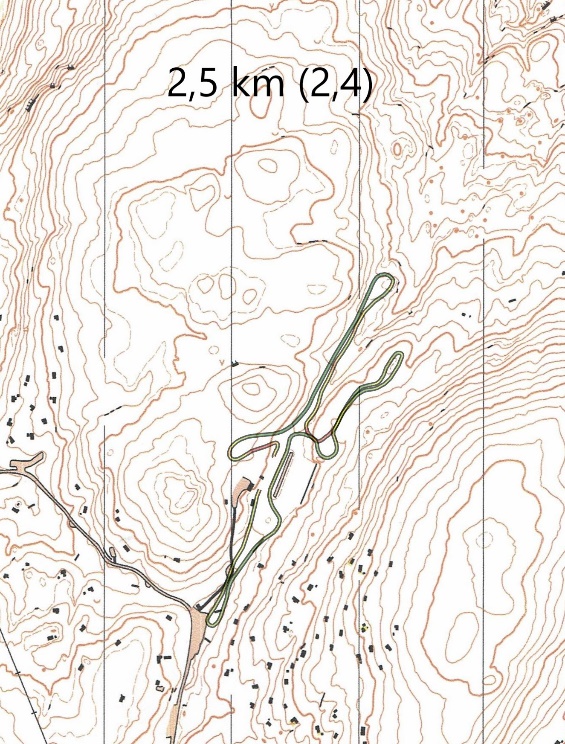 J/G 15 og J/G16: 5 km (2* 2,25km) + startsløyfe på 500m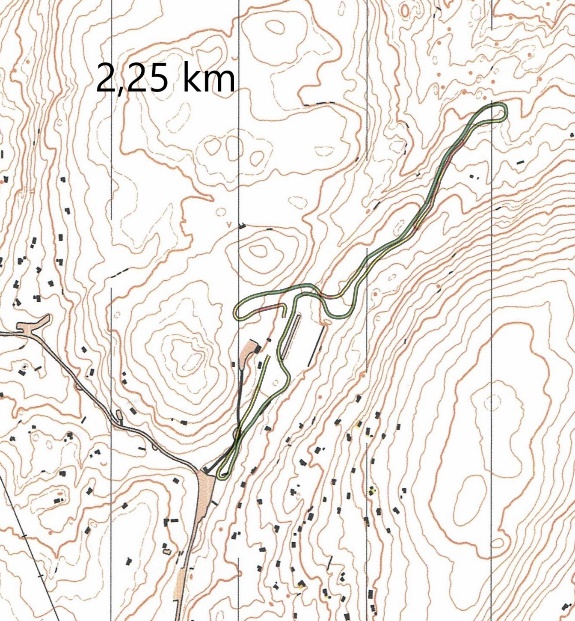 Arena må tømmes etter arrangementet, så ber om at man forlater etter målgang og klesbytte. Arrangement 3, fra kl. 1330K17 og K18: 7,5 km (4km +3 km) + startsløyfe på 500m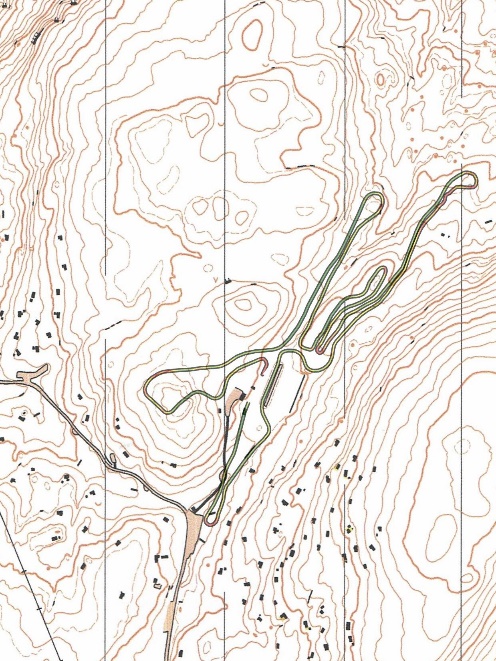 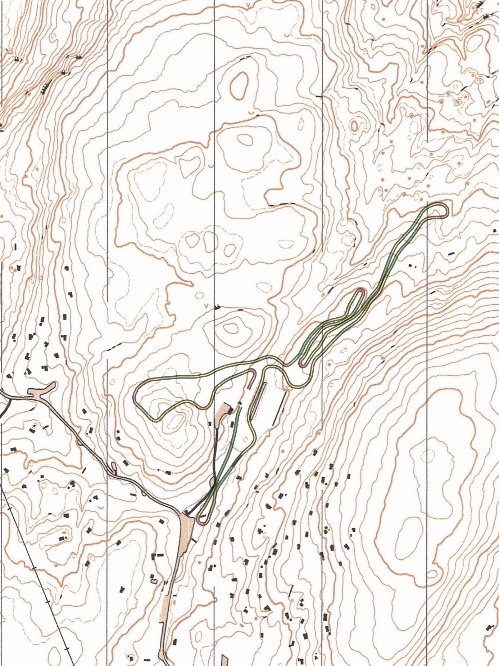 K Senior, M17 og M18: 10 km (3 * 3,1 km) + startsløyfe på 500mM19/20 og M senior: 15km (4 * 3,85) + startsløyfe på 500mArena må tømmes etter arrangementet, så ber om at man forlater etter målgang og klesbytte. 